Övning: Gör din profil för naturupplevelseFundera på den betydelse som de fyra sätten att uppleva naturen har i ditt liv och skriv in i tabellen nedan. Frågor att ställa:Rationell: Hur relaterar jag till naturen?Sensorisk: Hur märker jag naturen?Fantasimässig: Hur påverkas jag av naturen?Andlig: Hur hänger jag mig till naturen?Rita diagram över din naturprofilNotera vilka nyckelord du skrev i tabellen.Rita in 2 profiler i fyrfälts diagrammet utgående från det du skrivit i tabellen: Profil 1: Ditt nuvarande sätt att uppleva naturenProfil 2: Ditt önskade sätt att uppleva naturen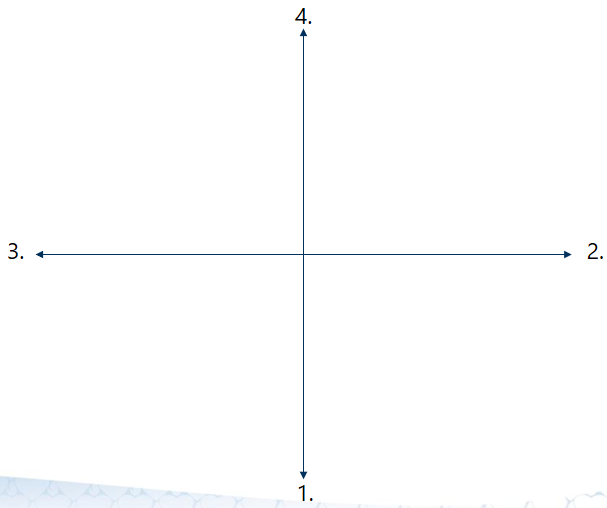 Så här brukar jag vanligtvisuppleva naturenSå här önskar jag uppleva naturen framöverStrategi för rationell upplevelseStrategi för  sensorisk upplevelseStrategi för fantasimässig & berörande upplevelseStrategi för  andlig/spirituell upplevelse